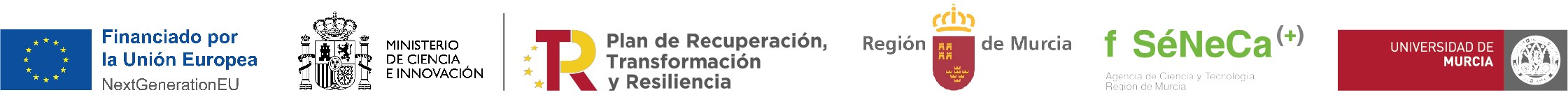 Anexo V.DOCUMENTO DE ACEPTACIÓNConvocatoria de Contratos Postodoctorales en el marco del Proyecto ThinklnAzul, del Plan Complementario de Ciencias Marínas.DATOS SOLICITANTE.DATOS DEL DEPARTAMENTO Y GRUPO INVESTIGACIÓN.El presente documento acredita la aceptación del Grupo de Investigación de la Universidad de Murcia referenciado, para la incorporación, al mismo, de la persona solicitante en caso de resultar beneficiaria de uno de los Contratos Postodoctorales en el marco del Proyecto ThinklnAzul, del Plan Complementario de Ciencias Marinas convocados.En Murcia a	de	de 2022.(Se recomienda firma electrónica).NOTA:Para la presentación de la solicitud únicamente será imprescindible contar con la firma de la persona responsable del Grupo de Investigación, pudiendo aportar el VºBº del Departamento con posterioridad y siempre antes de la resolución definitiva del procedimiento.Página 28 de 28Nombre Apellidos:DNI/NIF/NIE:Teléfono:Correo Electrónico:Centro:UNIVERSIDAD DE MURCIADepartamento:Grupo de Investigación:Investigador/a Principal del grupo:Investigador/a Principal del grupo:Vº Bº Director/a del departamento: